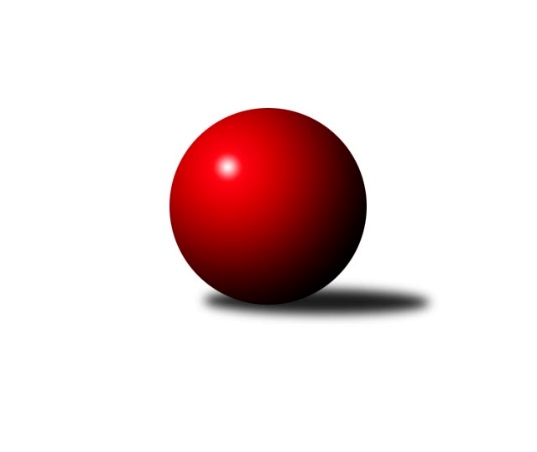 Č.17Ročník 2021/2022	13.3.2022Nejlepšího výkonu v tomto kole: 1737 dosáhlo družstvo: KK Jihlava CKrajská soutěž Vysočiny B 2021/2022Výsledky 17. kolaSouhrnný přehled výsledků:TJ Nové Město na Moravě C	- TJ Třebíč E	4.5:1.5	1649:1519	6.0:2.0	9.3.KK Jihlava D	- KK SCI Jihlava 	1:5	1491:1627	2.0:6.0	12.3.KK Jihlava C	- TJ Start Jihlava C	5:1	1737:1587	7.0:1.0	13.3.Tabulka družstev:	1.	KK Jihlava C	17	11	1	5	65.0 : 37.0 	81.5 : 54.5 	 1576	23	2.	KK SCI Jihlava	17	11	0	6	59.0 : 43.0 	81.0 : 55.0 	 1619	22	3.	TJ Třebíč E	17	10	1	6	60.0 : 42.0 	67.5 : 68.5 	 1581	21	4.	TJ Start Jihlava C	16	7	1	8	42.5 : 53.5 	57.5 : 70.5 	 1591	15	5.	KK Jihlava D	16	5	0	11	35.5 : 60.5 	54.5 : 73.5 	 1543	10	6.	TJ Nové Město na Moravě C	17	4	1	12	38.0 : 64.0 	58.0 : 78.0 	 1549	9Podrobné výsledky kola:	 TJ Nové Město na Moravě C	1649	4.5:1.5	1519	TJ Třebíč E	Petra Svobodová	 	 218 	 204 		422 	 2:0 	 361 	 	184 	 177		Martin Janík	Jakub Horký	 	 204 	 187 		391 	 1:1 	 400 	 	220 	 180		Marie Dobešová	František Kuběna	 	 173 	 203 		376 	 1:1 	 376 	 	186 	 190		Jaroslav Dobeš	Karel Hlisnikovský	 	 225 	 235 		460 	 2:0 	 382 	 	205 	 177		Jiří Pavlasrozhodčí:  Vedoucí družstevNejlepší výkon utkání: 460 - Karel Hlisnikovský	 KK Jihlava D	1491	1:5	1627	KK SCI Jihlava 	Romana Čopáková	 	 214 	 193 		407 	 1:1 	 400 	 	188 	 212		Anna Doležalová	Milan Novotný	 	 173 	 156 		329 	 0:2 	 439 	 	232 	 207		Jiří Chalupa	Jakub Toman	 	 218 	 189 		407 	 1:1 	 409 	 	189 	 220		Miroslav Matějka	Martin Kozák	 	 182 	 166 		348 	 0:2 	 379 	 	184 	 195		Svatopluk Birnbaumrozhodčí: Tomáš FürstNejlepší výkon utkání: 439 - Jiří Chalupa	 KK Jihlava C	1737	5:1	1587	TJ Start Jihlava C	Jiří Macko	 	 234 	 220 		454 	 2:0 	 360 	 	203 	 157		Aleš Paluska	Jaroslav Nedoma	 	 205 	 247 		452 	 2:0 	 406 	 	197 	 209		Milan Chvátal	Simona Matulová	 	 217 	 186 		403 	 1:1 	 418 	 	196 	 222		Tomáš Vestfál	Tomáš Dejmek	 	 232 	 196 		428 	 2:0 	 403 	 	208 	 195		Nikola Vestfálovározhodčí:  Vedoucí družstevNejlepší výkon utkání: 454 - Jiří MackoPořadí jednotlivců:	jméno hráče	družstvo	celkem	plné	dorážka	chyby	poměr kuž.	Maximum	1.	Tomáš Fürst 	KK Jihlava D	453.61	310.3	143.3	3.6	3/4	(474)	2.	Svatopluk Birnbaum 	KK SCI Jihlava 	437.67	297.1	140.6	5.5	4/4	(474)	3.	Jiří Chalupa 	KK SCI Jihlava 	426.13	294.2	132.0	5.7	4/4	(475)	4.	Jiří Macko 	KK Jihlava C	425.74	296.3	129.4	6.6	4/4	(469)	5.	Marie Dobešová 	TJ Třebíč E	424.13	296.2	127.9	8.5	4/4	(496)	6.	Jaroslav Nedoma 	KK Jihlava C	422.88	290.2	132.6	6.8	4/4	(452)	7.	Karel Hlisnikovský 	TJ Nové Město na Moravě C	419.13	292.5	126.6	6.0	4/4	(472)	8.	Nikola Vestfálová 	TJ Start Jihlava C	418.39	292.5	125.9	9.4	4/4	(463)	9.	Zdeněk Toman 	TJ Třebíč E	410.71	291.3	119.4	8.6	4/4	(466)	10.	Tomáš Vestfál 	TJ Start Jihlava C	409.66	281.3	128.4	6.9	3/4	(445)	11.	Petr Picmaus 	TJ Třebíč E	409.58	280.2	129.4	8.6	3/4	(437)	12.	Libuše Kuběnová 	TJ Nové Město na Moravě C	401.86	285.8	116.0	9.0	4/4	(430)	13.	Marta Tkáčová 	TJ Start Jihlava C	399.58	283.0	116.6	9.8	3/4	(421)	14.	Milan Chvátal 	TJ Start Jihlava C	396.62	286.4	110.2	11.7	4/4	(412)	15.	Jaroslav Dobeš 	TJ Třebíč E	395.34	281.9	113.5	11.4	4/4	(447)	16.	Jiří Cháb  st.	TJ Start Jihlava C	394.83	284.7	110.1	12.7	4/4	(438)	17.	Miroslav Matějka 	KK SCI Jihlava 	394.38	285.1	109.3	11.8	4/4	(428)	18.	Luboš Strnad 	KK Jihlava C	393.50	286.0	107.5	10.9	4/4	(449)	19.	Romana Čopáková 	KK Jihlava D	392.93	281.6	111.4	10.5	4/4	(433)	20.	Lucie Hlaváčová 	TJ Nové Město na Moravě C	392.44	277.1	115.4	9.8	3/4	(439)	21.	Radana Krausová 	KK Jihlava D	392.04	281.7	110.4	11.4	3/4	(430)	22.	Anna Doležalová 	KK SCI Jihlava 	384.17	274.5	109.7	10.4	3/4	(455)	23.	Dominik Tvrdý 	KK Jihlava C	383.78	279.3	104.5	10.3	3/4	(432)	24.	Michaela Šťastná 	TJ Start Jihlava C	380.00	273.0	107.0	11.3	3/4	(399)	25.	František Kuběna 	TJ Nové Město na Moravě C	377.67	265.7	112.0	13.0	3/4	(381)	26.	Vladimír Bartoš 	TJ Nové Město na Moravě C	375.83	274.3	101.5	12.1	3/4	(409)	27.	Martin Janík 	TJ Třebíč E	367.31	263.7	103.6	12.8	3/4	(416)	28.	Milan Novotný 	KK Jihlava D	358.86	269.0	89.9	16.6	4/4	(376)	29.	Vladimír Dočekal 	KK SCI Jihlava 	355.44	271.8	83.7	17.9	3/4	(422)	30.	Jakub Toman 	KK Jihlava D	351.75	260.7	91.1	16.2	3/4	(407)	31.	Jiří Pavlas 	TJ Třebíč E	350.88	257.8	93.1	16.3	4/4	(382)	32.	Tomáš Sochor 	KK Jihlava D	349.92	256.7	93.3	17.9	3/4	(408)	33.	Aleš Hrstka 	TJ Nové Město na Moravě C	345.38	256.9	88.5	16.8	4/4	(388)		Lucie Zavřelová 	KK Jihlava D	429.80	287.3	142.5	5.7	2/4	(443)		Josef Šebek 	TJ Nové Město na Moravě C	425.00	276.0	149.0	2.0	1/4	(425)		Pavel Tomek 	KK Jihlava C	418.00	297.0	121.0	8.0	1/4	(418)		Simona Matulová 	KK Jihlava C	410.40	300.0	110.4	10.3	2/4	(429)		Tomáš Dejmek 	KK Jihlava C	406.22	288.2	118.0	7.9	2/4	(463)		Adam Straka 	TJ Třebíč E	405.00	284.0	121.0	7.0	1/4	(405)		Pavel Přibyl 	TJ Start Jihlava C	397.60	289.6	108.0	11.1	2/4	(406)		Jiří Poláček 	TJ Start Jihlava C	396.00	292.0	104.0	9.0	1/4	(396)		Šárka Vacková 	KK Jihlava C	388.17	284.2	104.0	13.0	2/4	(403)		Petra Svobodová 	TJ Nové Město na Moravě C	388.00	277.7	110.3	12.3	2/4	(422)		Jakub Horký 	TJ Nové Město na Moravě C	383.67	280.5	103.2	11.0	2/4	(399)		Aleš Paluska 	TJ Start Jihlava C	359.25	268.3	91.0	18.5	2/4	(380)		Martin Kozák 	KK Jihlava D	348.00	259.0	89.0	18.0	1/4	(348)Sportovně technické informace:Starty náhradníků:registrační číslo	jméno a příjmení 	datum startu 	družstvo	číslo startu26175	Milan Novotný	12.03.2022	KK Jihlava D	2x
Hráči dopsaní na soupisku:registrační číslo	jméno a příjmení 	datum startu 	družstvo	26823	Martin Kozák	12.03.2022	KK Jihlava D	Program dalšího kola:18. kolo16.3.2022	st	18:30	TJ Start Jihlava C - KK Jihlava D	17.3.2022	čt	19:00	TJ Třebíč E - KK Jihlava C	17.3.2022	čt	19:30	KK SCI Jihlava  - TJ Nové Město na Moravě C	20.3.2022	ne	10:00	KK Jihlava D - TJ Start Jihlava C (dohrávka z 13. kola)	Nejlepší šestka kola - absolutněNejlepší šestka kola - absolutněNejlepší šestka kola - absolutněNejlepší šestka kola - absolutněNejlepší šestka kola - dle průměru kuželenNejlepší šestka kola - dle průměru kuželenNejlepší šestka kola - dle průměru kuželenNejlepší šestka kola - dle průměru kuželenNejlepší šestka kola - dle průměru kuželenPočetJménoNázev týmuVýkonPočetJménoNázev týmuPrůměr (%)Výkon11xKarel HlisnikovskýNové Město C4609xKarel HlisnikovskýNové Město C113.954608xJiří MackoKK Jihlava C4548xJiří MackoKK Jihlava C111.764546xJaroslav NedomaKK Jihlava C4527xJaroslav NedomaKK Jihlava C111.2745211xJiří ChalupaKK SCI Jihlava 43910xJiří ChalupaKK SCI Jihlava 108.074393xTomáš DejmekKK Jihlava C4284xTomáš DejmekKK Jihlava C105.364281xPetra SvobodováNové Město C4221xPetra SvobodováNové Město C104.54422